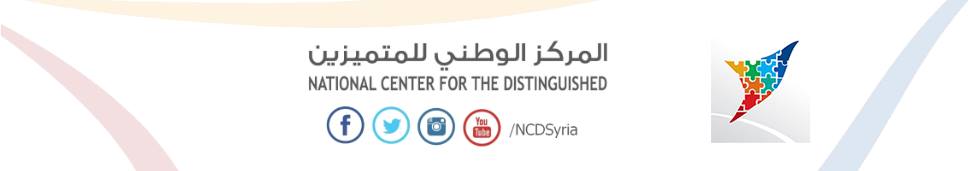 الجمهورية العربية السورية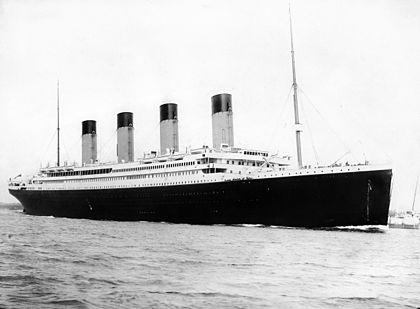 وزارة التربية المركز الوطني للمتميزينالتايتنك بين الحلم والواقعإعداد الطالب : مجد حسن بليديالصف : العاشرإشراف الآنسة : ربا أحمدفهرسإشكالية البحثما هي التايتنك ؟؟؟وما هو السبب وراء نهاية تلك الأسطورة ؟؟!!! سنتعرف في هذا البحث عن هذا الإنجاز العظيم وسيرته والعوامل التي أدت إلى نهايته ..مقدمةلقد شهد نهاية القرن التاسع عشر وبداية القرن العشرين ثورة صناعية لم يشهدها العالم من قبل وخصوصاً في أوروبا التي تنامت بشكل ملحوظ ولم تكن وسائل النقل في منأى عن تلك الثورة باعتبارها جزأً لا يتجزأ من ذلك التطور .وقد اعتبرت تلك الفترة بمثابة  بداية الحياة لما عرف بالبواخر (السفن العملاقة) فقد ظهر الكثير منها ولكن كان هناك واحدة ذاع صيتها بشكل غير طبيعي حيث كانت الأضخم والأحدث والأكثر أماناً ألا وهي التايتنك.سفينة ركاب عملاقة و عابرة محيطات منتظمة انكليزية  ,كانت مملوكة لشركة وايت ستار لاين ,تم بناؤها في حوض هارلاند آند وولف لبناء السفن في بلفاست والتي تعرف الآن بأيرلندا الشمالية .كانت أكبر باخرة نقل ركاب في العالم في ذلك الوقت.تم بناؤها على أيدي أمهر المهندسين وأكثرهم خبرة ,وقد استخدم في بنائها أكثر أنواع التقنيات تقدماً لدرجة أنه ساد الاعتقاد بأنها السفينة التي لا يمكن إغراقها ,فكان غرقها صدمة كبرى للجميع حيث أنها قد زودت بأعلى معايير السلامة.الفصل الأول التسميةأصل التسمية لم يكن اسم التايتنك والذي يعني المارد اسماً مبالغاً فيه في تسمية تلك السفينة فقد اتصفت بثلاثة صفات لم تتوفر بغيرها من السفن وهي الضخامة, عدم القابلية للغرق,والفخامةالضخامة كانت سفينة التايتنك أضخم سفينة ركاب شهدها العالم حتى وقتنا الحاضر حيث بلغ وزنها 52310 طنا وبلغ طولها  882 قدماً وبلغ عرضها 92  قدما وبمعمى آخر يمكن أن تعادل في ارتفاعها ارتفاع مبنى مؤلف من أحد عشر طابقاً وطولها الذي يعادل أربع مجموعات من الأبنية المتجاورة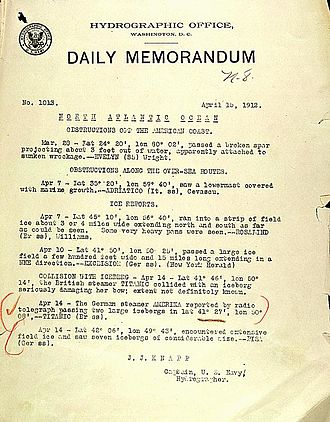 الشكل (1) مذكرة من البحرية الامريكية حول التايتنك 15  ابريل 19122.1.1 عدم القابلية للغرق لم يكن هذا المارد قابلاً للغرق في نظر مصمميه فالسفينة ليست كغيرها من السفن حيث تنفرد باحتوائها على قاعين يمتد إحداهما عبر الآخر كما يتكون الجزء السفلي من السفينة من 16  قسماً (مقصورة )لا يمكن أن ينفذ منها الماء حتى لو غمرت بالمياه حيث يمكن لقائد السفينة وبمنتهى السهولة أن يحجز المياه داخل أحد هذه الأقسام ويمنعها من غمر باقي الأقسام3.1.1 الفخامة تمتعت تلك السفينة بدرجة عالية جداً من الفخامة لم تتوفر من قبل لأي سفينة ركاب .وأكبر دليل على هذه الفخامة أن ثمن تذكرة الدرجة الأولى لهذه السفينة قد يزيد عن دخل أي فرد من طاقهما طوال حياته, وإن كانت الدرجتان الثانية والثالثة على أقل من الفخامة إلى أنهما تعدان من أفضل وأرقى قاعات السفر عن مثيلتهما في السفن الأخرى 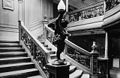 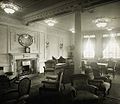 	الشكل (2) صور من داخل السفينةالفصل الثاني البناء مكان وسبب البناءتم بناء التايتنك في حوض هارلاند آند وولف في بلفست وصممت لمنافسة السفينتين لوسيتينيا وماوريتانيا من بناء شركة كوناردلاين وكان من المزعم أن تكون التايتنك إلى جانب أخواتها من السفن الضخمة ألا وهي اوليمبيك وبريتانيك( كان سيطلق عليها اسم جيجاتنيك في البداية )أي أكبر السفن وأكثرها رفاهية في ذلك الوقت . وقد تم تصميم تلك السفن من قبل ويليام بيري  مدير كل من هارلاند آند وولف و وايت ستار والمعماري البحري توماس أندروس مدير انشاءات هارلاند آند وولف ورئيس قسم التصميم .والكسندر كارلايل المخطط الأول للحوض والمدير العام له والمسؤول عن البنية الفوقية للسفن الثلاث لكنه ترك المشروع في عام 1910 قبل إطلاق السفن 2.2 ملامح البناء تفوقت التايتنك على منافساتها من حيث الفخامة والترف حيث احتوت الدرجة الأولى على حوض سباحة وصالة  رياضية وملعب اسكواش وحمام تركي وحمام كهربائي ومقهى ذي شرفة .كانت غرف الدرجة الأولى مزينة بتلابيس الخشب المزخرف و الأساس الباهظ الثمن وزخارف أخرى بالإضافة إلى ذلك كان هناك مكتبات ومحال للحلاقة لركاب الدرجتين الأولى والثانية أما غرف الدرجة الثالثة فقد كانت مزينة بخشب الصنوبر واحتوت على أثاث مصنع من خشب الساج الصلب (1)    وبالانتقال إلى تقنيات السفينة نجد ثلاث مصاعد كهربائية في الدرجة الأولى وواحد في الدرجة الثانية ونظام كهربائي شامل مع مولدات كهربائية بخارية مصابيح كهربائية في أرجاء السفينة وجهازين لاسلكيين قدرة كل منهما 1500 وات يعمل على تشغيلهما شخصين بنظام التناوب مما يضمن اتصال ثابت وإيصال الرسائل الصوتية للركاب في أي وقت  (2)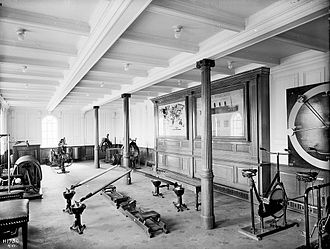 الشكل (3) الصالة الرياضية في الدرجة الأولىالفصل الثالثأحداث التصادمرسائل الإنذارفي 14 ابريل عام 1912 وهو اليوم الخامس من رحلة السفينة بدأت المخاطر تتربص بالسفينة العملاقة وممن عليها من سادة القوم فمنذ ظهيرة ذلك اليوم وحتى آخره تلقت حجرة اللاسلكي بالسفينة رسائل عديدة من بعض السفن المارة بالمحيط ومن وحدات الحرس البحري تشير إلى اقتراب السفينة من الدخول في منطقة مياه جليدية مقابلة الساحل الشرقي لكندا وعلى الرغم من هذه الرسائل لم يبدِ أحدٌ من طاقمها وعلى الأخص الكابتن سميث أي اهتمام حتى أن عامل التلغراف اللاسلكي تلقى بعض الرسائل ولم يقم بإبلاغها إلى طاقم السفينة لعدم اكتراثهم بها . فعلاوة على اعتقادهم، من خبرتهم السابقة، بندرة تكون الجليد في هذه المنطقة من المحيط   في شهر أبريل ، فقد كانوا جميعا على ثقة بالغة بسفينتهم العملاقة تايتنك، فقد كانت تبدوا لهم أكبر وأكبر من أن يعترض شيئا طريقها..فما بالهم يعبئون ببعض قطع من الجليد. خاصةً أن المحيط هذا اليوم كان هادئا تماما كالبساط الممتد، كما كان الجو باردا لكنه كان مشمساً في معظم الوقت فماذا يمكن أن يهددهم أو يعترض طريقهم.لكنه بعد حلولالظلام  وبالتحديد في الساعة التاسعة مساء من نفس هذا اليوم، بدأت درجة الحرارة في الانخفاض بشكل ملحوظ، مما جعل كابتن إدوارد جون سميث يدرك أن السفينة تقترب، بالفعل، من منطقة جليدية، لكنه على الرغم من ذلك لم يبد اهتماماً كبيراً لهذا الأمر فكل ما قام به هو إعطاء الأوامر بتفقد خزانات المياه، خوفاً من أن تكون المياه قد تجمدت بها، كما بلغ مراقب السفينة، فر يدريك فليت، بتشديد الرقابة والإبلاغ عن أي كتل ثلجية ضخمة قد تتراءى له. ثم دخل كابتن سميث حجرته لينام !!! وفي الحقيقة أن كابتن سميث رغم خبرته الطويلة، قد وقع في خطأ كبير بهذا التصرف، ربما لثقته البالغة بسفينته العملاقة وخبرته الطويلة، فهو لم يفكر إطلاقا في إنقاص سرعة السفينة حيث كانت تنطلق في هذا اليوم بأقصى سرعتها، كذلك نسي كابتن سميث أن كتل الجليد الضخمة قد تفاجئ سفينته في لحظات، فقد كانت الرؤية في هذه الليلة غير قمرية غاية في الصعوبة، حتى أن الأفق لم يكن واضحا على الإطلاق. وفى حوالي منتصف نفس هذه الليلة، وبينما فريدريك فليت,Frederick Fleet  وهو مراقب السفينة كان يتناول بعض المشروبات الدافئة .فجأة رأى فليت خيالاً مظلما يقع مباشرة في طريق السفينة، وفي ثوان معدودات بدأ هذا الخيال يزداد بشكل ملحوظ حتى تمكن فليت من تحديده..كان جبـل جليدي، فقام فليت بسرعة بإطلاق جرس الإنذار عدة مرات لإيقاظ طاقم السفينة، كما قام بالاتصال بالضابط المناوب وأخبره بوجود جبل من الثلج يقع مباشرة في اتجاه السفينة ،حيث قام بسرعة وأمر بتغير اتجاه السفينة ثم بإيقاف المحركات.ولكن لم يكن هناك أي فرصة لتجنب الاصطدام، فارتطم جبل الثلج بجانب السفينة ومن الغريب أن هذا التصادم لم يكن ملحوظا أو مسموعا بدرجة واضحة، حتى أن باقي أفراد طاقم السفينة قد ظنوا أنهم نجحوا في تغيير المسار وتجنب الاصطدام، ومع حدوث هذا التصادم، تساقطت كتل كبيرة من الثلج على ظهر السفينة، وعلى الرغم من ذلك لم تهتز السفينة إلا هزة بسيطة كانت غير ملحوظة، لكنها انزلقت قليلا من الخلف، وبعد عدة دقائق توقفت السفينة تماما عن الحركة.  2.3 الغفلة وعدم الاكتراثلم يشعر معظم ركاب السفينة بأن سفينتهم العملاقة قد اصطدمت بأي شيء، فإلى جانب أن التصادم كان غير مسموعاً بدرجة كافية، كان معظم المسافرين داخل حجراتهم، في هذه الليلة الباردة بل أن الكثيرين منهم كانوا قد استغرقوا في النوم ولم يكن صوت هذا التصادم مسموعاً لهم إلا بدرجة خافته، فقام اثنان منهم واتجها إلى ظهر السفينة لمعرفة سبب هذا الصوت الخافت، وتبعهما بعد ذلك آخرون وآخرون، ومن الغريب أنهم جميعا لم يبدوا أي اهتمام، فلم يبالوا إلا بمشاهدة جبل الثلج والقطع المتناثرة منه على ظهر السفينة، ثم عادوا جميعا بعد ذلك لما كانوا فيه، فمنهم من عاد ليكمل لعبته المسلية، ومنهم من عاد لتدخين السيجار وتتناول المشروبات، كما دخل بعضهم حجراتهم الخاصة ليخلدوا للنوم كذلك عبر بعض المارين بالسفينة في ذلك الوقت عن إحساسهم بهذا التصادم بصور مختلفة، حيث ذكر أحد الضباط على السفينة والذي كان نائما بحجرته في ذلك الوقت : أن كل ما أحس به هو حدوث اهتزاز بسيط بجدار السفينة، مما اقلق نومه، لكنه عاد للنوم مرة أخرى، بعد أن تبادر إلى ذهنه أن السفينة قد غيرت من اتجاهها بطريقة غير لائقة.3.3  المفاجأةعند قاع السفينة كان هذا التصادم يعني شيئاً أخطر بكثير مما اعتقده ركاب السفينة. فبعد توقف السفينة عقب حدوث التصادم، اكتشف الفنيين حدوث كسر بجانب السفينة تسللت منه المياه وغمرت خمس أقسام من الستة عشر قسماً بأسفل السفينة، كما توقفت الغلايات عن العمل تماماً، وامتلأت أيضا حجرة البريد بالمياه التي طفت فوقها عشرات الخطابات، مما يشير إلى كارثة وأن غرق السفينة تايتنك أمر محتم.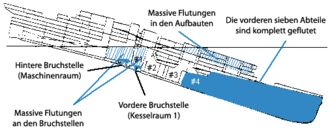                          الشكل (4) يبين مكان حدوث التصادم4.3 إخلاء السفينةلم يحاول كابتن إدوارد جون سميث تفسير ما حدث، لكنه تصرف بطريقة عمليه فأعطى أوامره في الحال بإيقاظ جميع الركاب لإخلاء السفينة وإعداد قوارب النجاة، كما أمر بإرسال نداء الإغاثة (( SOSولكن كانت هناك مشكلة أخرى واجهت سميث، فعدد ركاب السفينة هو 2201 راكباً، بينما عدد قوارب النجاة الموجودة بالسفينة لا تكفي حمولتها جميعا إلا لنقل 1100 راكباً وكانت هذه الحقيقة غائبة تماماً عن ركاب السفينة، الذين خرجوا من حجراتهم إلى ظهر السفينة في هدوء تام وعدم اكتراث، بل أن بعضهم خرج يغني ويمزح ،وكأنهم يسخرون من هذا الموقف، فهم لا يزالون يعتقدون أنهم على ظهر السفينة العملاقة التي لا يمكن أن تغرق.بدا ركاب السفينة والذين ظهر بعضهم بثياب النوم يرتدون سترات النجاة، ثم أخذوا يصعدون قوارب النجاة تحت تعليمات كابتن سميث، الذي أمر بإخلاء السفينة من النساء والأطفال أولا، على أن يذهب الرجال بعد ذلك إلى قوارب النجاة إذا توفر لهم أماكن بها.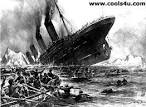                      الشكل (5) قوارب النجاة وإخلاء السفينة5.3 الأحداث بعد الغرقفي داخل القوارب، كانت الدهشة تملأ النفوس الجميع، الذين راحوا يتأملون في ذهول سفينتهم العملاقة، التي لا تقهر، وهي تغوص في المياه بهيكلها الضخم وأنوارها الزاهية وسط نغمات الموسيقى المنبعثة منها والتي راحت تدوي نغماتها عبر المياه !!ولكن سرعان ما تبدلت نغمات الموسيقى بنغمات أخرى حزينة، وإلى أن توقفت تماماً، بعد أن غاص طرف السفينة بأكمله تحت الماء، وصعد الطرف الآخر إلى السماء حتى كاد يلامس النجوم بارتفاعه الشاهق الذي انبعثت منة أنوار السفينة الزاهية لتضيء الليل من حوله ،ودوى في الفضاء صوت الزئير المروع والسفينة تشق طريقها إلى القاع ولم تمض إلا لحظات حتى اختفت السفينة تماما تحت سطح المياه، لتختفي معها أسطورة المارد الذي لا يقهر ففي الساعة الثانية والثلث بعد منتصف ليلة الأحد الموافق الخامس عشر من أبريل، كانت السفينة تايتنك قد اختفت تماماً عن سطح المياه هي ومن عليها من مئات الركاب وبدأت قوارب النجاة تشق طريقها عبر المحيط في اتجاهات مختلفة ودون هدف منشود، وسط ظلام الليل والبرد القارس،ولم يكن هناك  لتلك القوارب دليل لطريقها سوى بعض النجوم التي تناثرت في السماء هنا وهناك والتي لم تضئ بنورها إلا القليل من هذا الظلام الحالك .اشتد البرد بركاب القوارب ،فحاولوا عبثاً أن يدفئوا أنفسهم بما استطاعوا أن ينجوا به من السفينة من فراء خاصة وإن البعض منهم قد هرع إلى قارب النجاة بملابس النوم ،فلم يسعفه الوقت لالتقاط أي شيء وكان أتعس هؤلاء ،في هذا البرد القارس ،هم من قفزوا من السفينة إلى المياه الجليدية وسبحوا في الماء حتى وصلوا إلى القوارب ،فكانوا يرتجفون بشدة ،وامتلأ شعرهم وملابسهم بقطع الجليد التي علقت بهم أثناء السباحة ولم يحالف التوفيق أحد قوارب النجاة الممتلئة بالركاب ،فانقلب بهم في المياه، قضى ركاب هذا القارب والذي بلغ عددهم الثلاثين لحظات صعبة في الاحتفاظ بقاربهم من الغرق وسط تلك المياه الجليدية ،فحاولوا جاهدين الوقوف على جانبي القارب حتى يحتفظوا به عائما على سطح المياه الجليدية ،التي أخذت تندفع إلى أرجلهم ،فتتخلل برودتها الشديدة إلى عظامهم فتؤلمهم اشد الألم ولم يستطع بعضهم الاحتفاظ بتوازنه فسقط في المياه الجليدية ،فكان على ركاب هذا القارب السيئ الحظ مهمة أخرى شاقه وهي محاولة جذب زملاؤهم من تلك المياه الجليدية المؤلمة.ولم ينس ركاب أحد قوارب النجاة هؤلاء الأشخاص الذين وثبوا إلى المياه أثناء غرق السفينة ،فعادوا مرة أخرى إلى مكان السفينة يحاولون التقاط ما يمكن التقاطه من هؤلاء الأشخاص من وسط المياه ولكن كانت برودة هذه المياه الجليدية كافية تماما للقضاء عليهم في فترة قصيرة من الوقت فلم يوفق هذا القارب في العثور إلا على شخص واحد كان عائما على باب خشبي من أبواب السفينة 5.4 الناجون والضحايا كان عدد ضحايا غرق السفينة غير واضح، وذلك بسبب عدد من العوامل، بما في ذلك التباس حول لائحة الركاب، والتي شملت بعض أسماء الأشخاص الذين ألغيت رحلتهم في اللحظة الأخيرة، وحقيقة أن العديد من الركاب سافر تحت أسماء مستعارة لمختلف الأسباب. وعدد القتلى تراوح بين 1490 و1635 شخص. والأرقام الموجودة في الأسفل هي من المجلس البريطاني لتقرير الكارثة            الجدول (1) الضحايا والباقين على قيد الحياة ونجا أقل من ثلث هؤلاء على متن تايتنك عند وقوع هذه الكارثة. توفي بعض الناجين بعد ذلك بوقت قصير بسبب الإصابات وتشير الأرقام إلى خلافات حادة في معدلات البقاء على قيد الحياة لفئات مختلفة على متن التايتنك. وعلى الرغم من فقدان 3 في المائة فقط من الدرجة الأولى نساء، توفي 54 في المائة من هؤلاء في الدرجة الثالثة. وبالمثل، ونجا خمسة من بين ستة من الدرجة الأولى، وجميع الأطفال من الدرجة الثانية، ولكن 52 من 79 هلك من الدرجة الثالثة.ومن بين الناجين ميلفينا دين من انكلترا، والتي كان عمرها فقط تسعة أسابيع وكانت أصغر الركاب، توفيت في عمر97 في 31 مايو 2009 م. ( 3)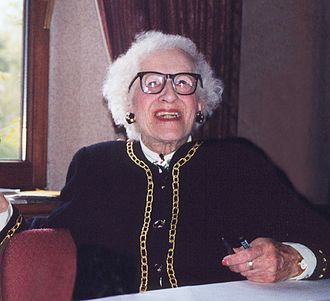 الشكل(6) مالفينا دين في 10 ابريل 1999 وتعتبر آخر من مات من ركاب التايتنك في 2009مالفصل الرابعحقائق حول التايتنكتم الكشف عن مجموعة من الأمور التي تكشف عظمة التايتنكحمولة التايتنك بلغت أكثر من 900 طن من الأمتعة والبضائعكان استهلاك التايتنك من ماء الشرب يومياً حوالي 14 ألف غالوناستهلاك الفحم اليومي 825 طن صممت التايتنك لحمل ما مجموعه 48 قارب نجاة ولكن للأسف لم تحمل سوى عشرين قارب وذلك لإفساح المجال لرؤية البحر بصورة أفضل وحملت  3560 سترة نجاة التي كانت مصنوعة من الجنفاص والفلينطول التايتنك تقريباً مساوي لطول مبنى إمباير ستيت تصميم التايتنك تضمن ثلاث مداخن ولكن المدخنة الرابعة في نهاية السفينة أضيفت فقط لجعل منظر التايتنك أكثر قوة ولكن فيما بعد تم استغلالها كمنفذ للهواءالعديد من المسافرين لم يكن يفترض من الأصل أن يسافروا وذلك بسبب وجود اضراب كما أن كميات الفحم كانت شحيحة وهذا ما هدد بإلغاء رحلة التايتنك الأولى مما أجبر ملاحي شركة وايت ستار لاين لإلغاء السفر على سفينتيأوشانك وأدرياتك وتم تحويل الفحم إلى التايتنككان يمكن سماع صافرات التايتنك على بعد 11 ميل  الفصل الخامسالنتائجاستخلصنا من البحث السابق النتائج التالية تصدرت التايتنك طيلة المائة سنة الماضية المرتبة الأولى بين السفن والبواخر كأضخم تلك السفن وأكثرها أماناً وقوة حتى سميت بالمارد وشاعت فكرة بأنها السفينة التي لا يمكن إغراقهاضمت هذه السفينة على متنها نخبة من أثرى أثرياء العالم بالإضافة إلى مشاهير من انكلترا وفرنسا ودول أخرىامتلكت السفينة أحدث التقنيات وأكثرها تطورا و تعقيداً واعتبرت من أكثر السفن رفاهيةً في تلك الفترة مما جعل تكلفة التذكرة باهظة الثمنشكل غرق السفينة صدمة صاعقة بالنسبة للعالم ولاسيما بعد العظمة التي انطبعت في أذهانهم عن التايتنك .أكد العلماء بأن اصطدام التايتنك بالجبل الجليدي لم يكن السبب لغرق السفينة بحد ذاته وإنما شكل الاصطدام هو ما شكل الضربة التي أودت بالسفينة ومن على متنهابلغ عدد ركاب التايتنك 2224 لم ينقذ منهم سوى 711 أي ما نسبته 32% فقط من ركاب السفينةاكتشف خبير المحيطات روبرت بالارد في 1 أيلول 1985 مرقد السفينة الأخير وهو في أعماق المحيط الأطلسي وذلك بعد 73 عام من غرقها .ظهرت عدة محاولات لتجسيد تلك المأساة كان آخرها الفلم السينمائي (titanic) من بطولة ليناردو دي كابريو وكيت وينسليت ومن إخراج جيمس كاميرون 1997مالخاتمةعدم الاكتراث واللامبالاة تسببت في عواقب وخيمة وهذا ما وجدناه في تلك الأسطورة فلو أُخذت الإنذارات ورسائل التحذير بعين الاعتبار لما وقعت تلك الكارثة .فمهما عظمت التقنيات وتطور الإنسان فلن يصل إلى مرحلة الكمال كما اعتقد مصممو التايتنك .المصادرTitqnic: A voyqge of discovery  " Wireless and the Titanic "Lqst Titqnic survivor ,a baby put in alifeboat :فهرس الأشكالالعنوانالصفحةاشكالية البحث5مقدمة     6الفصل الأول: التسمية     7   1.1 أصل التسمية     7       1.1.1 الضخامة     7       2.1.1 عدم قابلية الغرق     8       3.1.1 الفخامة     8الفصل الثاني: البناء      9  1.2 مكان وسبب الغرق     9  2.2 ملامح البناء     9الفصل الثالث: أحداث التصادم     11  1.3 رسائل الإنذار     11  2.3 الغفلة وعدم الاكتراث     13    3.3 المفاجآة     14  4.3 إخلاء السفينة     14  5.3 الأحداث بعد الغرق     15  5.4 الناجون والضحايا     17الفصل الرابع: حقائق حول التايتنك     19الفصل الخامس: النتائج     20الخاتمة     22المصادر     23تصنيف الركابالمجموعالمنقذينالضحايانسبة الباقين على قيد الحياةنسبة الضحاياأطفال الدرجة الأولى65183.416.6أطفال الدرجة الثانية242401000أطفال الدرجة الثالثة7927523466نساء الدرجة الأولى1441404973نساء الدرجة الثانية9380138614نساء الدرجة الثالثة16576894654طاقم السفينة من النساء232038713رجال الدرجة الأولى175571183268رجال الدرجة الثانية16814154892رجال الدرجة الثالثة462753871684طاقم السفينة من الرجال8851926932278المجموع222471115133268الشكلالصفحةالشكل(1) مذكرة من البحرية الأمريكية حول التايتنك    4الشكل(2) صور من داخل السفينة    5الشكل(3) الصالة الرياضية من الدرجة الأولى    7الشكل(4) مكان حدوث التصادم    11الشكل (5) قوارب النجاة وإخلاء السفينة    12الشكل(6) مالفينا دين    15الجدول(1) الضحايا والباقين على قيد الحياة    15